
Interpreti Gruppi e Passi a Due  Scuola…………….....………………….…… Titolo Coreografia………............…………….……….Cat………............…………..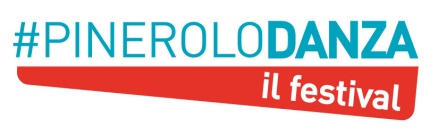 □ Rassegna Gioielli in Palcoscenico  □ Gala’ dei vincitori  □ Week End in Palcoscenico Summer Edition  □ Urban Dance Festival Summer EditionCognome e nomeData di NascitaanniCod.Fiscale  IndirizzoCittàCapCellulareIndirizzo posta elettronica